2018「青年培力，夢想給力」講座分享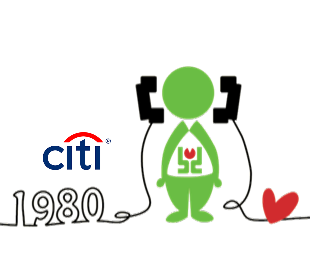 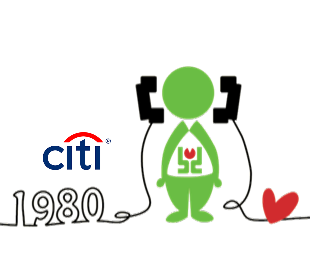 【生涯心學堂】職場講座系列【真人圖書館】邀請職業導師分享歷程、及產業概況※講座分享活動報名系統：https://goo.gl/7Z2SR2  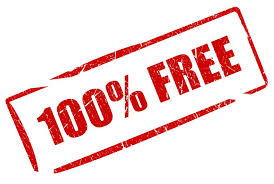 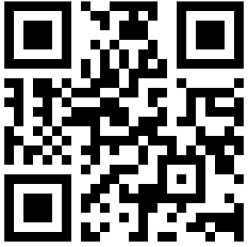 ※欲知方案詳情及最新活動資訊可上官方網站： 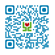 http://taipeiciti.1980.org.tw/ 掃描官網 ※歡迎加入Line 好友，獲得第一手活動資訊！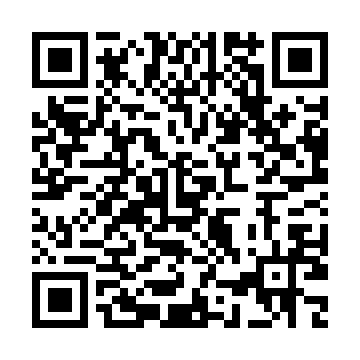 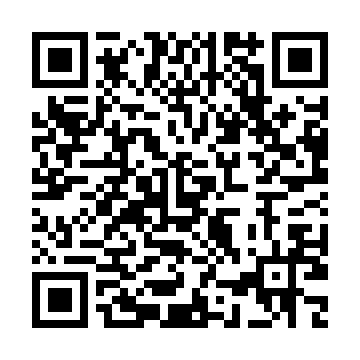 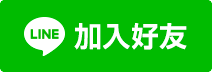 場次時間主題講師地點1106/12/20(三) 18:30~20:30進修vs工作vs打工度假！心選擇黃正旭老師城男舊事心驛站2106/12/27(三)14:00~16:00出走或留台灣？心選擇黃正旭老師城男舊事心驛站3107/1/20(六)14:00~17:00運用媒體拍攝個人電子影音履歷林龍森老師劍潭青年活動中心4107/1/21(日)14:00~17:00披荊斬棘找工作-從企業觀點看求職何宇欣老師劍潭青年活動中心5107/2/10(六)14:00~17:00履歷診斷與撰寫教學鄭安婷老師台北「張老師」中心6107/3/10(六)14:00~17:00自我行銷與面試技巧張幼恬老師*待確認場次時間職業分享主題講師地點1107/1/20(六)9:30~12:00社會福利機構林龍森老師劍潭青年活動中心1107/1/20(六)9:30~12:00觀光旅遊產業潘宗志老師劍潭青年活動中心2107/1/21(日)9:30~12:00企業人資管理吳碧瑜老師劍潭青年活動中心2107/1/21(日)9:30~12:00媒體文創傳播鄭維雄老師劍潭青年活動中心3107/1/27(六)11:00~13:00諮商心理師分享&職涯諮詢陳怡君等心理師城男舊事心驛站